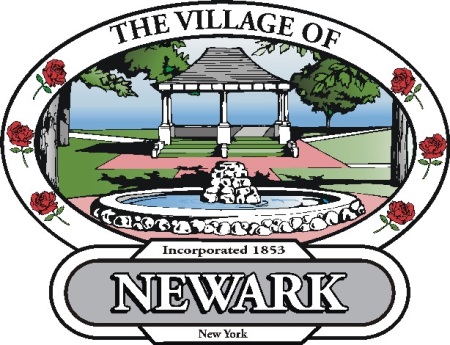 Village Of Newark2014Spring Brush PickupApril 14- May 16The following items will be picked up;Tree limbs (up to 6”diameter and 3’ longLimited leaves (please wait until leaves are picked up)Grass ClippingsShrubbery trimmingsSimilar brush materialThe village will not pick up boards, logs, furniture, boxes, cardboard, or metal objects of any kindPlease Do Not deposit material on pavement.The Village of Newark DPW, 100 Wood Lane is open to accept material in our drop off designated area. 